Seite 2 zum Lizenzantrag 2016 VERPFLICHTUNGSERKLÄRUNGMir ist bewusst, dass Radsport mit typischerweise auftretenden Gefahren verbunden ist. Ich weiß, dass diese auch unter Beachtung aller Sorgfalt von Veranstaltern nicht immer zu verhindern sind. Ich weiß, dass bei Rennen auf öffentlichen Straßen die Vorschriften der Straßenverkehrsordnung einzuhalten sind, wenn nicht ausdrücklich etwas anderes bestimmt ist. Mir ist bewusst, dass mir zu meiner eigenen Sicherheit die Inspektion der Strecke vor dem Rennen angeraten wird. Bei Absicherungsmängeln werde ich unverzüglich den Veranstalter hiervon unterrichten. Ich bin mir bewusst, dass Wettkampfsport mit erheblichen Gefahren für Leib, Leben und Gesundheit des Sportlers verbunden ist, z.B. durch Stürze, Vorerkrankungen oder persönliche Veranlagung. Ich erkläre, dass mir kein Umstand bekannt ist, der gegen eine Teilnahme an Radwettkämpfen spricht. Ich nehme zur Kenntnis, dass mir eine jährliche sportmedizinische Untersuchung (nach den Richtlinien der DGSP) im Hinblick auf die Teilnahme an Radwettkämpfen ausdrücklich empfohlen wird. Mit meiner Unterschrift erkenne ich sämtliche Statuten und Reglements der Union Cycliste International (im folgenden UCI genannt) u. a. die Anti-Doping Rules UCI (UCI ADR), des Bundes Deutscher Radfahrer e.V. (im folgenden BDR genannt) u. a. den Anti-Doping-Code BDR (ADC-BDR),  die Statuten und Reglements der Landesverbände des BDR, sowie den WADA-Code und NADA-Code inklusive seiner Standards in den jeweils gültigen Fassungen vorbehaltlos und ausdrücklich an und verpflichte mich, meinen Sport nach den Grundsätzen des Fair-Play im Einklang mit diesen Regelwerken auszuüben. Die Regelwerke können über die Bundesgeschäftsstelle und/oder über die Geschäftsstellen der Landesverbände bezogen werden und sind zudem unter www.rad-net.de , www.uci.ch, www.uec.ch und www.nada.de im Internet abrufbar. Ich erkläre, dass ich die in diesem Absatz aufgeführten Statuten und Reglements gelesen habe oder die Möglichkeit der Kenntnisnahme hatte und mich über Neuerungen informieren werde. Änderungen der Regelungen erlangen durch Veröffentlichung auf den oben genannten Internetseiten Wirksamkeit und gelten ab dem Zeitpunkt als bekannt. Bei Unstimmigkeiten in der Auslegung des internationalen Reglements gilt der Originaltext. Abrufbar unter www.rad-net.de.Ich akzeptiere die Bestimmungen bezüglich der Durchführungen von Dopingkontrollen u. a. durch Urinuntersuchungen, Bluttests, Haaruntersuchungen und sonstigen Ausscheidungsprodukten und erkläre mich damit ausdrücklich einverstanden, mich diesen Kontrollen zu unterziehen. Ich bin damit einverstanden, dass alle abgegebenen Blut-/Urinproben, Haarproben sowie sonstige Ausscheidungsprodukte ins Eigentum der UCI und/oder der NADA übergehen, die sie zur Dopinganalytik untersuchen lassen können. Das Einverständnis umfasst auch die Befugnis der UCI und der NADA zur Lagerung der Proben (bspw. durch Einfrieren) und deren (ggf. erneuter) Untersuchung zur Dopinganalytik zu einem späteren Zeitpunkt. UCI und NADA können die vorgenannten Proben auch anonym zu Zwecken der Forschung und der Information zum Schutz der Gesundheit untersuchen lassen. (vorstehender Satz kann vom Antragsteller gestrichen werden). Ich bin damit einverstanden, dass die Analyseergebnisse veröffentlicht werden und detailliert an meinen Verein, meine Mannschaft/Sportgruppe oder meinen Betreuer oder Arzt weitergeleitet werden (vorstehender Satz kann vom Antragsteller gestrichen werden). Ich bin damit einverstanden, dass mein Arzt und/oder der Arzt meines Vereins/ meiner Mannschaft/ Sportgruppe an die UCI auf Anfrage die Liste der eingenommenen Medikamente und der Behandlung weiterleitet, denen ich mich vor einem bestimmten Wettkampf unterzogen habe.Ich werde mich den Strafen unterziehen, die mir gegenüber ausgesprochen werden und Berufungen und Rechtsstreitigkeiten ausschließlich den im Reglement vorgesehenen Instanzen Bundessportschiedsgericht (BSSG), Deutsches Sportschiedsgericht der Deutschen Institution für Schiedsgerichtsbarkeit (DIS) und des Tribunal Arbitral du Sport in Lausanne (TAS/CAS)  vortragen. Der Satzung des BDR inklusive  des § 16 a  wird zugestimmt. Ich akzeptiere das TAS/CAS als einzige kompetente Berufungsinstanz für die Fälle, die das Reglement mit den darin enthaltenden Bedingungen regelt. Ich akzeptiere, dass das TAS/CAS als letzte Instanz unter Ausschluss des ordentlichen Rechtswegs vor den Zivilgerichten entscheidet und dass seine Beschlüsse damit endgültig und ohne Anspruch auf Berufung sind. Mit diesen Maßgaben werde ich jeden eventuellen Rechtsstreit mit der UCI und/oder dem BDR ausschließlich den Gerichten am Sitz der UCI und/oder des BDR vortragen. Ich erkläre, für das gleiche Jahr keine andere Lizenz bei der UCI oder einem anderen Nationalen Verband beantragt zu haben. Der vorliegende Antrag sowie die Benutzung der Lizenz erfolgen auf meine alleinige Verantwortung. Die Lizenz bleibt Eigentum des BDR. Ich erkläre, keinen Tatbestand zu kennen, der gegen die Ausstellung der gewünschten Lizenz spricht. Ich verpflichte mich, den BDR umgehend zu informieren wenn ein Umstand hinzukommt, der die aktuellen Umstände grundlegend verändert, die bei Lizenzbeantragung bestanden haben.Ich bestätige mit meiner Unterschrift, dass die angegebenen Daten auf der ersten und zweiten Seite der Richtigkeit entsprechen und ich die Verpflichtungserklärung akzeptiere. Ich bestätige mit meiner Unterschrift die Mitgliedschaft im zuständigen Landesverband und im Bund Deutscher Radfahrer e.V. Ich willige ein, dass meine persönlichen Daten elektronisch gespeichert und verarbeitet werden und zudem im erforderlichen Umfang zur Abwicklung des Sporttreibens nebst Dopingkontrollen verwendet und weitergegeben werden können Die Einwilligung umfasst die Veröffentlichung von Wettkampfdaten (Name, Vorname, Geburtsjahr, Geschlecht, Verein, Wettkampfergebnisse) in Meldelisten, Ergebnislisten, Verbandsorganen wie auch den Verbandsseiten im Internet. UnterschriftenDie beigefügte Schiedsvereinbarung bitte unbedingt ausfüllen und ebenfalls unterschreiben, siehe § 16a BDR SatzungDen Antrag über den Verein an  den Landesverband  sendenDen Antrag über den Verein an  den Landesverband  sendenDen Antrag über den Verein an  den Landesverband  sendenDen Antrag über den Verein an  den Landesverband  sendenDen Antrag über den Verein an  den Landesverband  sendenDen Antrag über den Verein an  den Landesverband  sendenLizenznummer, wenn bekannt, bitte eintragenLizenznummer, wenn bekannt, bitte eintragenLizenznummer, wenn bekannt, bitte eintragenLizenznummer, wenn bekannt, bitte eintragenLizenznummer, wenn bekannt, bitte eintragen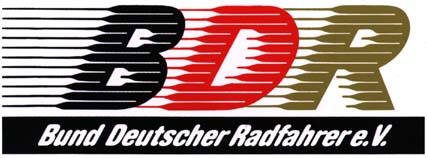  Neuantrag Neuantrag Neuantrag Wiederholungsantrag Wiederholungsantrag Wiederholungsantrag Vereinswechsel Vereinswechsel Vereinswechsel Vereinswechsel VereinswechselAktuelles PassfotoAktuelles PassfotoAktuelles PassfotoAntragstellender Verein:Antragstellender Verein:Antragstellender Verein:Aktuelles PassfotoAktuelles PassfotoAktuelles PassfotoLandesverband:Landesverband:Landesverband:Aktuelles PassfotoAktuelles PassfotoAktuelles PassfotoLizenzantrag   2016        (maschinell ausfüllen) Lizenzantrag   2016        (maschinell ausfüllen) Lizenzantrag   2016        (maschinell ausfüllen) Lizenzantrag   2016        (maschinell ausfüllen) Lizenzantrag   2016        (maschinell ausfüllen) Lizenzantrag   2016        (maschinell ausfüllen) Lizenzantrag   2016        (maschinell ausfüllen) Lizenzantrag   2016        (maschinell ausfüllen) Lizenzantrag   2016        (maschinell ausfüllen) Lizenzantrag   2016        (maschinell ausfüllen) Lizenzantrag   2016        (maschinell ausfüllen) BDR-Mitgliedsnummer:BDR-Mitgliedsnummer:BDR-Mitgliedsnummer: Physiotherapeut Physiotherapeut Physiotherapeut Physiotherapeut PhysiotherapeutMindestgröße4 x 3 cmbitte auf der Rückseite mit Namen beschriften und aufklebenMindestgröße4 x 3 cmbitte auf der Rückseite mit Namen beschriften und aufklebenMindestgröße4 x 3 cmbitte auf der Rückseite mit Namen beschriften und aufklebenBDR-Mitgliedsnummer:BDR-Mitgliedsnummer:BDR-Mitgliedsnummer: Masseur Masseur Masseur Masseur MasseurMindestgröße4 x 3 cmbitte auf der Rückseite mit Namen beschriften und aufklebenMindestgröße4 x 3 cmbitte auf der Rückseite mit Namen beschriften und aufklebenMindestgröße4 x 3 cmbitte auf der Rückseite mit Namen beschriften und aufklebenVereinsnummer:Vereinsnummer:Vereinsnummer: Mechaniker Mechaniker Mechaniker Mechaniker MechanikerMindestgröße4 x 3 cmbitte auf der Rückseite mit Namen beschriften und aufklebenMindestgröße4 x 3 cmbitte auf der Rückseite mit Namen beschriften und aufklebenMindestgröße4 x 3 cmbitte auf der Rückseite mit Namen beschriften und aufklebenVereinsnummer:Vereinsnummer:Vereinsnummer: Arzt Arzt Arzt Arzt ArztMindestgröße4 x 3 cmbitte auf der Rückseite mit Namen beschriften und aufklebenMindestgröße4 x 3 cmbitte auf der Rückseite mit Namen beschriften und aufklebenMindestgröße4 x 3 cmbitte auf der Rückseite mit Namen beschriften und aufklebenLizenz-Nummer:Lizenz-Nummer:Lizenz-Nummer: Funktionär / Offizieller Funktionär / Offizieller Funktionär / Offizieller Funktionär / Offizieller Funktionär / OffiziellerMindestgröße4 x 3 cmbitte auf der Rückseite mit Namen beschriften und aufklebenMindestgröße4 x 3 cmbitte auf der Rückseite mit Namen beschriften und aufklebenMindestgröße4 x 3 cmbitte auf der Rückseite mit Namen beschriften und aufklebenLizenz-Nummer:Lizenz-Nummer:Lizenz-Nummer: Kommissär Kommissär Kommissär Kommissär KommissärMindestgröße4 x 3 cmbitte auf der Rückseite mit Namen beschriften und aufklebenMindestgröße4 x 3 cmbitte auf der Rückseite mit Namen beschriften und aufklebenMindestgröße4 x 3 cmbitte auf der Rückseite mit Namen beschriften und aufklebenNachname:Nachname:Nachname: Sportlicher Leiter / Dir. Sportif Sportlicher Leiter / Dir. Sportif Sportlicher Leiter / Dir. Sportif Sportlicher Leiter / Dir. Sportif Sportlicher Leiter / Dir. SportifHinweise*)    Angaben in diesen Feldern können aus datenschutzrechtlichen Gründen freiwillig gegeben werden.**)  Volljährige Sportler/ innen, die verschiedene Nationalitäten besitzen, müssen sich bei einer Lizenzbeantragung für eine Nationalität entscheiden. Diese Wahl ist dann bindend für die gesamte sportliche Laufbahn des / der Sportlers /in.
***) bei erstmaligem Lizenzantrag für alle Nachwuchsklassen und jährlich bei Masters ab dem Jahrgang 1955 und Schrittmachern ab dem Jahrgang 1955 besteht die Pflicht zur Vorlage einer Unbedenklich- keitsbescheinigung.	(siehe 2. Seite des Antrages)Hinweise*)    Angaben in diesen Feldern können aus datenschutzrechtlichen Gründen freiwillig gegeben werden.**)  Volljährige Sportler/ innen, die verschiedene Nationalitäten besitzen, müssen sich bei einer Lizenzbeantragung für eine Nationalität entscheiden. Diese Wahl ist dann bindend für die gesamte sportliche Laufbahn des / der Sportlers /in.
***) bei erstmaligem Lizenzantrag für alle Nachwuchsklassen und jährlich bei Masters ab dem Jahrgang 1955 und Schrittmachern ab dem Jahrgang 1955 besteht die Pflicht zur Vorlage einer Unbedenklich- keitsbescheinigung.	(siehe 2. Seite des Antrages)Hinweise*)    Angaben in diesen Feldern können aus datenschutzrechtlichen Gründen freiwillig gegeben werden.**)  Volljährige Sportler/ innen, die verschiedene Nationalitäten besitzen, müssen sich bei einer Lizenzbeantragung für eine Nationalität entscheiden. Diese Wahl ist dann bindend für die gesamte sportliche Laufbahn des / der Sportlers /in.
***) bei erstmaligem Lizenzantrag für alle Nachwuchsklassen und jährlich bei Masters ab dem Jahrgang 1955 und Schrittmachern ab dem Jahrgang 1955 besteht die Pflicht zur Vorlage einer Unbedenklich- keitsbescheinigung.	(siehe 2. Seite des Antrages)Nachname:Nachname:Nachname: Betreuer Betreuer Betreuer Betreuer BetreuerHinweise*)    Angaben in diesen Feldern können aus datenschutzrechtlichen Gründen freiwillig gegeben werden.**)  Volljährige Sportler/ innen, die verschiedene Nationalitäten besitzen, müssen sich bei einer Lizenzbeantragung für eine Nationalität entscheiden. Diese Wahl ist dann bindend für die gesamte sportliche Laufbahn des / der Sportlers /in.
***) bei erstmaligem Lizenzantrag für alle Nachwuchsklassen und jährlich bei Masters ab dem Jahrgang 1955 und Schrittmachern ab dem Jahrgang 1955 besteht die Pflicht zur Vorlage einer Unbedenklich- keitsbescheinigung.	(siehe 2. Seite des Antrages)Hinweise*)    Angaben in diesen Feldern können aus datenschutzrechtlichen Gründen freiwillig gegeben werden.**)  Volljährige Sportler/ innen, die verschiedene Nationalitäten besitzen, müssen sich bei einer Lizenzbeantragung für eine Nationalität entscheiden. Diese Wahl ist dann bindend für die gesamte sportliche Laufbahn des / der Sportlers /in.
***) bei erstmaligem Lizenzantrag für alle Nachwuchsklassen und jährlich bei Masters ab dem Jahrgang 1955 und Schrittmachern ab dem Jahrgang 1955 besteht die Pflicht zur Vorlage einer Unbedenklich- keitsbescheinigung.	(siehe 2. Seite des Antrages)Hinweise*)    Angaben in diesen Feldern können aus datenschutzrechtlichen Gründen freiwillig gegeben werden.**)  Volljährige Sportler/ innen, die verschiedene Nationalitäten besitzen, müssen sich bei einer Lizenzbeantragung für eine Nationalität entscheiden. Diese Wahl ist dann bindend für die gesamte sportliche Laufbahn des / der Sportlers /in.
***) bei erstmaligem Lizenzantrag für alle Nachwuchsklassen und jährlich bei Masters ab dem Jahrgang 1955 und Schrittmachern ab dem Jahrgang 1955 besteht die Pflicht zur Vorlage einer Unbedenklich- keitsbescheinigung.	(siehe 2. Seite des Antrages)Vorname:Vorname:Vorname: Derny-Pacemaker Derny-Pacemaker Derny-Pacemaker Derny-Pacemaker Derny-PacemakerHinweise*)    Angaben in diesen Feldern können aus datenschutzrechtlichen Gründen freiwillig gegeben werden.**)  Volljährige Sportler/ innen, die verschiedene Nationalitäten besitzen, müssen sich bei einer Lizenzbeantragung für eine Nationalität entscheiden. Diese Wahl ist dann bindend für die gesamte sportliche Laufbahn des / der Sportlers /in.
***) bei erstmaligem Lizenzantrag für alle Nachwuchsklassen und jährlich bei Masters ab dem Jahrgang 1955 und Schrittmachern ab dem Jahrgang 1955 besteht die Pflicht zur Vorlage einer Unbedenklich- keitsbescheinigung.	(siehe 2. Seite des Antrages)Hinweise*)    Angaben in diesen Feldern können aus datenschutzrechtlichen Gründen freiwillig gegeben werden.**)  Volljährige Sportler/ innen, die verschiedene Nationalitäten besitzen, müssen sich bei einer Lizenzbeantragung für eine Nationalität entscheiden. Diese Wahl ist dann bindend für die gesamte sportliche Laufbahn des / der Sportlers /in.
***) bei erstmaligem Lizenzantrag für alle Nachwuchsklassen und jährlich bei Masters ab dem Jahrgang 1955 und Schrittmachern ab dem Jahrgang 1955 besteht die Pflicht zur Vorlage einer Unbedenklich- keitsbescheinigung.	(siehe 2. Seite des Antrages)Hinweise*)    Angaben in diesen Feldern können aus datenschutzrechtlichen Gründen freiwillig gegeben werden.**)  Volljährige Sportler/ innen, die verschiedene Nationalitäten besitzen, müssen sich bei einer Lizenzbeantragung für eine Nationalität entscheiden. Diese Wahl ist dann bindend für die gesamte sportliche Laufbahn des / der Sportlers /in.
***) bei erstmaligem Lizenzantrag für alle Nachwuchsklassen und jährlich bei Masters ab dem Jahrgang 1955 und Schrittmachern ab dem Jahrgang 1955 besteht die Pflicht zur Vorlage einer Unbedenklich- keitsbescheinigung.	(siehe 2. Seite des Antrages)Vorname:Vorname:Vorname:Hinweise*)    Angaben in diesen Feldern können aus datenschutzrechtlichen Gründen freiwillig gegeben werden.**)  Volljährige Sportler/ innen, die verschiedene Nationalitäten besitzen, müssen sich bei einer Lizenzbeantragung für eine Nationalität entscheiden. Diese Wahl ist dann bindend für die gesamte sportliche Laufbahn des / der Sportlers /in.
***) bei erstmaligem Lizenzantrag für alle Nachwuchsklassen und jährlich bei Masters ab dem Jahrgang 1955 und Schrittmachern ab dem Jahrgang 1955 besteht die Pflicht zur Vorlage einer Unbedenklich- keitsbescheinigung.	(siehe 2. Seite des Antrages)Hinweise*)    Angaben in diesen Feldern können aus datenschutzrechtlichen Gründen freiwillig gegeben werden.**)  Volljährige Sportler/ innen, die verschiedene Nationalitäten besitzen, müssen sich bei einer Lizenzbeantragung für eine Nationalität entscheiden. Diese Wahl ist dann bindend für die gesamte sportliche Laufbahn des / der Sportlers /in.
***) bei erstmaligem Lizenzantrag für alle Nachwuchsklassen und jährlich bei Masters ab dem Jahrgang 1955 und Schrittmachern ab dem Jahrgang 1955 besteht die Pflicht zur Vorlage einer Unbedenklich- keitsbescheinigung.	(siehe 2. Seite des Antrages)Hinweise*)    Angaben in diesen Feldern können aus datenschutzrechtlichen Gründen freiwillig gegeben werden.**)  Volljährige Sportler/ innen, die verschiedene Nationalitäten besitzen, müssen sich bei einer Lizenzbeantragung für eine Nationalität entscheiden. Diese Wahl ist dann bindend für die gesamte sportliche Laufbahn des / der Sportlers /in.
***) bei erstmaligem Lizenzantrag für alle Nachwuchsklassen und jährlich bei Masters ab dem Jahrgang 1955 und Schrittmachern ab dem Jahrgang 1955 besteht die Pflicht zur Vorlage einer Unbedenklich- keitsbescheinigung.	(siehe 2. Seite des Antrages)Straße:Straße:Straße:Hinweise*)    Angaben in diesen Feldern können aus datenschutzrechtlichen Gründen freiwillig gegeben werden.**)  Volljährige Sportler/ innen, die verschiedene Nationalitäten besitzen, müssen sich bei einer Lizenzbeantragung für eine Nationalität entscheiden. Diese Wahl ist dann bindend für die gesamte sportliche Laufbahn des / der Sportlers /in.
***) bei erstmaligem Lizenzantrag für alle Nachwuchsklassen und jährlich bei Masters ab dem Jahrgang 1955 und Schrittmachern ab dem Jahrgang 1955 besteht die Pflicht zur Vorlage einer Unbedenklich- keitsbescheinigung.	(siehe 2. Seite des Antrages)Hinweise*)    Angaben in diesen Feldern können aus datenschutzrechtlichen Gründen freiwillig gegeben werden.**)  Volljährige Sportler/ innen, die verschiedene Nationalitäten besitzen, müssen sich bei einer Lizenzbeantragung für eine Nationalität entscheiden. Diese Wahl ist dann bindend für die gesamte sportliche Laufbahn des / der Sportlers /in.
***) bei erstmaligem Lizenzantrag für alle Nachwuchsklassen und jährlich bei Masters ab dem Jahrgang 1955 und Schrittmachern ab dem Jahrgang 1955 besteht die Pflicht zur Vorlage einer Unbedenklich- keitsbescheinigung.	(siehe 2. Seite des Antrages)Hinweise*)    Angaben in diesen Feldern können aus datenschutzrechtlichen Gründen freiwillig gegeben werden.**)  Volljährige Sportler/ innen, die verschiedene Nationalitäten besitzen, müssen sich bei einer Lizenzbeantragung für eine Nationalität entscheiden. Diese Wahl ist dann bindend für die gesamte sportliche Laufbahn des / der Sportlers /in.
***) bei erstmaligem Lizenzantrag für alle Nachwuchsklassen und jährlich bei Masters ab dem Jahrgang 1955 und Schrittmachern ab dem Jahrgang 1955 besteht die Pflicht zur Vorlage einer Unbedenklich- keitsbescheinigung.	(siehe 2. Seite des Antrages)PLZ:PLZ:PLZ:Hinweise*)    Angaben in diesen Feldern können aus datenschutzrechtlichen Gründen freiwillig gegeben werden.**)  Volljährige Sportler/ innen, die verschiedene Nationalitäten besitzen, müssen sich bei einer Lizenzbeantragung für eine Nationalität entscheiden. Diese Wahl ist dann bindend für die gesamte sportliche Laufbahn des / der Sportlers /in.
***) bei erstmaligem Lizenzantrag für alle Nachwuchsklassen und jährlich bei Masters ab dem Jahrgang 1955 und Schrittmachern ab dem Jahrgang 1955 besteht die Pflicht zur Vorlage einer Unbedenklich- keitsbescheinigung.	(siehe 2. Seite des Antrages)Hinweise*)    Angaben in diesen Feldern können aus datenschutzrechtlichen Gründen freiwillig gegeben werden.**)  Volljährige Sportler/ innen, die verschiedene Nationalitäten besitzen, müssen sich bei einer Lizenzbeantragung für eine Nationalität entscheiden. Diese Wahl ist dann bindend für die gesamte sportliche Laufbahn des / der Sportlers /in.
***) bei erstmaligem Lizenzantrag für alle Nachwuchsklassen und jährlich bei Masters ab dem Jahrgang 1955 und Schrittmachern ab dem Jahrgang 1955 besteht die Pflicht zur Vorlage einer Unbedenklich- keitsbescheinigung.	(siehe 2. Seite des Antrages)Hinweise*)    Angaben in diesen Feldern können aus datenschutzrechtlichen Gründen freiwillig gegeben werden.**)  Volljährige Sportler/ innen, die verschiedene Nationalitäten besitzen, müssen sich bei einer Lizenzbeantragung für eine Nationalität entscheiden. Diese Wahl ist dann bindend für die gesamte sportliche Laufbahn des / der Sportlers /in.
***) bei erstmaligem Lizenzantrag für alle Nachwuchsklassen und jährlich bei Masters ab dem Jahrgang 1955 und Schrittmachern ab dem Jahrgang 1955 besteht die Pflicht zur Vorlage einer Unbedenklich- keitsbescheinigung.	(siehe 2. Seite des Antrages)Wohnort:Wohnort:Wohnort:Hinweise*)    Angaben in diesen Feldern können aus datenschutzrechtlichen Gründen freiwillig gegeben werden.**)  Volljährige Sportler/ innen, die verschiedene Nationalitäten besitzen, müssen sich bei einer Lizenzbeantragung für eine Nationalität entscheiden. Diese Wahl ist dann bindend für die gesamte sportliche Laufbahn des / der Sportlers /in.
***) bei erstmaligem Lizenzantrag für alle Nachwuchsklassen und jährlich bei Masters ab dem Jahrgang 1955 und Schrittmachern ab dem Jahrgang 1955 besteht die Pflicht zur Vorlage einer Unbedenklich- keitsbescheinigung.	(siehe 2. Seite des Antrages)Hinweise*)    Angaben in diesen Feldern können aus datenschutzrechtlichen Gründen freiwillig gegeben werden.**)  Volljährige Sportler/ innen, die verschiedene Nationalitäten besitzen, müssen sich bei einer Lizenzbeantragung für eine Nationalität entscheiden. Diese Wahl ist dann bindend für die gesamte sportliche Laufbahn des / der Sportlers /in.
***) bei erstmaligem Lizenzantrag für alle Nachwuchsklassen und jährlich bei Masters ab dem Jahrgang 1955 und Schrittmachern ab dem Jahrgang 1955 besteht die Pflicht zur Vorlage einer Unbedenklich- keitsbescheinigung.	(siehe 2. Seite des Antrages)Hinweise*)    Angaben in diesen Feldern können aus datenschutzrechtlichen Gründen freiwillig gegeben werden.**)  Volljährige Sportler/ innen, die verschiedene Nationalitäten besitzen, müssen sich bei einer Lizenzbeantragung für eine Nationalität entscheiden. Diese Wahl ist dann bindend für die gesamte sportliche Laufbahn des / der Sportlers /in.
***) bei erstmaligem Lizenzantrag für alle Nachwuchsklassen und jährlich bei Masters ab dem Jahrgang 1955 und Schrittmachern ab dem Jahrgang 1955 besteht die Pflicht zur Vorlage einer Unbedenklich- keitsbescheinigung.	(siehe 2. Seite des Antrages)Geburtsdatum:Geburtsdatum:Geburtsdatum: Straße/Bahn Straße/Bahn Straße/Bahn Kunstradsport KunstradsportHinweise*)    Angaben in diesen Feldern können aus datenschutzrechtlichen Gründen freiwillig gegeben werden.**)  Volljährige Sportler/ innen, die verschiedene Nationalitäten besitzen, müssen sich bei einer Lizenzbeantragung für eine Nationalität entscheiden. Diese Wahl ist dann bindend für die gesamte sportliche Laufbahn des / der Sportlers /in.
***) bei erstmaligem Lizenzantrag für alle Nachwuchsklassen und jährlich bei Masters ab dem Jahrgang 1955 und Schrittmachern ab dem Jahrgang 1955 besteht die Pflicht zur Vorlage einer Unbedenklich- keitsbescheinigung.	(siehe 2. Seite des Antrages)Hinweise*)    Angaben in diesen Feldern können aus datenschutzrechtlichen Gründen freiwillig gegeben werden.**)  Volljährige Sportler/ innen, die verschiedene Nationalitäten besitzen, müssen sich bei einer Lizenzbeantragung für eine Nationalität entscheiden. Diese Wahl ist dann bindend für die gesamte sportliche Laufbahn des / der Sportlers /in.
***) bei erstmaligem Lizenzantrag für alle Nachwuchsklassen und jährlich bei Masters ab dem Jahrgang 1955 und Schrittmachern ab dem Jahrgang 1955 besteht die Pflicht zur Vorlage einer Unbedenklich- keitsbescheinigung.	(siehe 2. Seite des Antrages)Hinweise*)    Angaben in diesen Feldern können aus datenschutzrechtlichen Gründen freiwillig gegeben werden.**)  Volljährige Sportler/ innen, die verschiedene Nationalitäten besitzen, müssen sich bei einer Lizenzbeantragung für eine Nationalität entscheiden. Diese Wahl ist dann bindend für die gesamte sportliche Laufbahn des / der Sportlers /in.
***) bei erstmaligem Lizenzantrag für alle Nachwuchsklassen und jährlich bei Masters ab dem Jahrgang 1955 und Schrittmachern ab dem Jahrgang 1955 besteht die Pflicht zur Vorlage einer Unbedenklich- keitsbescheinigung.	(siehe 2. Seite des Antrages)Nationalität:Nationalität:Nationalität: MTB MTB MTB Radball RadballHinweise*)    Angaben in diesen Feldern können aus datenschutzrechtlichen Gründen freiwillig gegeben werden.**)  Volljährige Sportler/ innen, die verschiedene Nationalitäten besitzen, müssen sich bei einer Lizenzbeantragung für eine Nationalität entscheiden. Diese Wahl ist dann bindend für die gesamte sportliche Laufbahn des / der Sportlers /in.
***) bei erstmaligem Lizenzantrag für alle Nachwuchsklassen und jährlich bei Masters ab dem Jahrgang 1955 und Schrittmachern ab dem Jahrgang 1955 besteht die Pflicht zur Vorlage einer Unbedenklich- keitsbescheinigung.	(siehe 2. Seite des Antrages)Hinweise*)    Angaben in diesen Feldern können aus datenschutzrechtlichen Gründen freiwillig gegeben werden.**)  Volljährige Sportler/ innen, die verschiedene Nationalitäten besitzen, müssen sich bei einer Lizenzbeantragung für eine Nationalität entscheiden. Diese Wahl ist dann bindend für die gesamte sportliche Laufbahn des / der Sportlers /in.
***) bei erstmaligem Lizenzantrag für alle Nachwuchsklassen und jährlich bei Masters ab dem Jahrgang 1955 und Schrittmachern ab dem Jahrgang 1955 besteht die Pflicht zur Vorlage einer Unbedenklich- keitsbescheinigung.	(siehe 2. Seite des Antrages)Hinweise*)    Angaben in diesen Feldern können aus datenschutzrechtlichen Gründen freiwillig gegeben werden.**)  Volljährige Sportler/ innen, die verschiedene Nationalitäten besitzen, müssen sich bei einer Lizenzbeantragung für eine Nationalität entscheiden. Diese Wahl ist dann bindend für die gesamte sportliche Laufbahn des / der Sportlers /in.
***) bei erstmaligem Lizenzantrag für alle Nachwuchsklassen und jährlich bei Masters ab dem Jahrgang 1955 und Schrittmachern ab dem Jahrgang 1955 besteht die Pflicht zur Vorlage einer Unbedenklich- keitsbescheinigung.	(siehe 2. Seite des Antrages)Telefon:Telefon:Telefon: BMX BMX BMX Radpolo RadpoloHinweise*)    Angaben in diesen Feldern können aus datenschutzrechtlichen Gründen freiwillig gegeben werden.**)  Volljährige Sportler/ innen, die verschiedene Nationalitäten besitzen, müssen sich bei einer Lizenzbeantragung für eine Nationalität entscheiden. Diese Wahl ist dann bindend für die gesamte sportliche Laufbahn des / der Sportlers /in.
***) bei erstmaligem Lizenzantrag für alle Nachwuchsklassen und jährlich bei Masters ab dem Jahrgang 1955 und Schrittmachern ab dem Jahrgang 1955 besteht die Pflicht zur Vorlage einer Unbedenklich- keitsbescheinigung.	(siehe 2. Seite des Antrages)Hinweise*)    Angaben in diesen Feldern können aus datenschutzrechtlichen Gründen freiwillig gegeben werden.**)  Volljährige Sportler/ innen, die verschiedene Nationalitäten besitzen, müssen sich bei einer Lizenzbeantragung für eine Nationalität entscheiden. Diese Wahl ist dann bindend für die gesamte sportliche Laufbahn des / der Sportlers /in.
***) bei erstmaligem Lizenzantrag für alle Nachwuchsklassen und jährlich bei Masters ab dem Jahrgang 1955 und Schrittmachern ab dem Jahrgang 1955 besteht die Pflicht zur Vorlage einer Unbedenklich- keitsbescheinigung.	(siehe 2. Seite des Antrages)Hinweise*)    Angaben in diesen Feldern können aus datenschutzrechtlichen Gründen freiwillig gegeben werden.**)  Volljährige Sportler/ innen, die verschiedene Nationalitäten besitzen, müssen sich bei einer Lizenzbeantragung für eine Nationalität entscheiden. Diese Wahl ist dann bindend für die gesamte sportliche Laufbahn des / der Sportlers /in.
***) bei erstmaligem Lizenzantrag für alle Nachwuchsklassen und jährlich bei Masters ab dem Jahrgang 1955 und Schrittmachern ab dem Jahrgang 1955 besteht die Pflicht zur Vorlage einer Unbedenklich- keitsbescheinigung.	(siehe 2. Seite des Antrages)*Email:*Email:*Email: Trial Trial Trial Unicycle UnicycleHinweise*)    Angaben in diesen Feldern können aus datenschutzrechtlichen Gründen freiwillig gegeben werden.**)  Volljährige Sportler/ innen, die verschiedene Nationalitäten besitzen, müssen sich bei einer Lizenzbeantragung für eine Nationalität entscheiden. Diese Wahl ist dann bindend für die gesamte sportliche Laufbahn des / der Sportlers /in.
***) bei erstmaligem Lizenzantrag für alle Nachwuchsklassen und jährlich bei Masters ab dem Jahrgang 1955 und Schrittmachern ab dem Jahrgang 1955 besteht die Pflicht zur Vorlage einer Unbedenklich- keitsbescheinigung.	(siehe 2. Seite des Antrages)Hinweise*)    Angaben in diesen Feldern können aus datenschutzrechtlichen Gründen freiwillig gegeben werden.**)  Volljährige Sportler/ innen, die verschiedene Nationalitäten besitzen, müssen sich bei einer Lizenzbeantragung für eine Nationalität entscheiden. Diese Wahl ist dann bindend für die gesamte sportliche Laufbahn des / der Sportlers /in.
***) bei erstmaligem Lizenzantrag für alle Nachwuchsklassen und jährlich bei Masters ab dem Jahrgang 1955 und Schrittmachern ab dem Jahrgang 1955 besteht die Pflicht zur Vorlage einer Unbedenklich- keitsbescheinigung.	(siehe 2. Seite des Antrages)Hinweise*)    Angaben in diesen Feldern können aus datenschutzrechtlichen Gründen freiwillig gegeben werden.**)  Volljährige Sportler/ innen, die verschiedene Nationalitäten besitzen, müssen sich bei einer Lizenzbeantragung für eine Nationalität entscheiden. Diese Wahl ist dann bindend für die gesamte sportliche Laufbahn des / der Sportlers /in.
***) bei erstmaligem Lizenzantrag für alle Nachwuchsklassen und jährlich bei Masters ab dem Jahrgang 1955 und Schrittmachern ab dem Jahrgang 1955 besteht die Pflicht zur Vorlage einer Unbedenklich- keitsbescheinigung.	(siehe 2. Seite des Antrages)*Telefax:*Telefax:*Telefax: MTBO MTBO MTBO Sonstiges SonstigesHinweise*)    Angaben in diesen Feldern können aus datenschutzrechtlichen Gründen freiwillig gegeben werden.**)  Volljährige Sportler/ innen, die verschiedene Nationalitäten besitzen, müssen sich bei einer Lizenzbeantragung für eine Nationalität entscheiden. Diese Wahl ist dann bindend für die gesamte sportliche Laufbahn des / der Sportlers /in.
***) bei erstmaligem Lizenzantrag für alle Nachwuchsklassen und jährlich bei Masters ab dem Jahrgang 1955 und Schrittmachern ab dem Jahrgang 1955 besteht die Pflicht zur Vorlage einer Unbedenklich- keitsbescheinigung.	(siehe 2. Seite des Antrages)Hinweise*)    Angaben in diesen Feldern können aus datenschutzrechtlichen Gründen freiwillig gegeben werden.**)  Volljährige Sportler/ innen, die verschiedene Nationalitäten besitzen, müssen sich bei einer Lizenzbeantragung für eine Nationalität entscheiden. Diese Wahl ist dann bindend für die gesamte sportliche Laufbahn des / der Sportlers /in.
***) bei erstmaligem Lizenzantrag für alle Nachwuchsklassen und jährlich bei Masters ab dem Jahrgang 1955 und Schrittmachern ab dem Jahrgang 1955 besteht die Pflicht zur Vorlage einer Unbedenklich- keitsbescheinigung.	(siehe 2. Seite des Antrages)Hinweise*)    Angaben in diesen Feldern können aus datenschutzrechtlichen Gründen freiwillig gegeben werden.**)  Volljährige Sportler/ innen, die verschiedene Nationalitäten besitzen, müssen sich bei einer Lizenzbeantragung für eine Nationalität entscheiden. Diese Wahl ist dann bindend für die gesamte sportliche Laufbahn des / der Sportlers /in.
***) bei erstmaligem Lizenzantrag für alle Nachwuchsklassen und jährlich bei Masters ab dem Jahrgang 1955 und Schrittmachern ab dem Jahrgang 1955 besteht die Pflicht zur Vorlage einer Unbedenklich- keitsbescheinigung.	(siehe 2. Seite des Antrages)*Handy:*Handy:*Handy: Cross Cross CrossHinweise*)    Angaben in diesen Feldern können aus datenschutzrechtlichen Gründen freiwillig gegeben werden.**)  Volljährige Sportler/ innen, die verschiedene Nationalitäten besitzen, müssen sich bei einer Lizenzbeantragung für eine Nationalität entscheiden. Diese Wahl ist dann bindend für die gesamte sportliche Laufbahn des / der Sportlers /in.
***) bei erstmaligem Lizenzantrag für alle Nachwuchsklassen und jährlich bei Masters ab dem Jahrgang 1955 und Schrittmachern ab dem Jahrgang 1955 besteht die Pflicht zur Vorlage einer Unbedenklich- keitsbescheinigung.	(siehe 2. Seite des Antrages)Hinweise*)    Angaben in diesen Feldern können aus datenschutzrechtlichen Gründen freiwillig gegeben werden.**)  Volljährige Sportler/ innen, die verschiedene Nationalitäten besitzen, müssen sich bei einer Lizenzbeantragung für eine Nationalität entscheiden. Diese Wahl ist dann bindend für die gesamte sportliche Laufbahn des / der Sportlers /in.
***) bei erstmaligem Lizenzantrag für alle Nachwuchsklassen und jährlich bei Masters ab dem Jahrgang 1955 und Schrittmachern ab dem Jahrgang 1955 besteht die Pflicht zur Vorlage einer Unbedenklich- keitsbescheinigung.	(siehe 2. Seite des Antrages)Hinweise*)    Angaben in diesen Feldern können aus datenschutzrechtlichen Gründen freiwillig gegeben werden.**)  Volljährige Sportler/ innen, die verschiedene Nationalitäten besitzen, müssen sich bei einer Lizenzbeantragung für eine Nationalität entscheiden. Diese Wahl ist dann bindend für die gesamte sportliche Laufbahn des / der Sportlers /in.
***) bei erstmaligem Lizenzantrag für alle Nachwuchsklassen und jährlich bei Masters ab dem Jahrgang 1955 und Schrittmachern ab dem Jahrgang 1955 besteht die Pflicht zur Vorlage einer Unbedenklich- keitsbescheinigung.	(siehe 2. Seite des Antrages)Geschlecht:Geschlecht:Geschlecht:..Hinweise*)    Angaben in diesen Feldern können aus datenschutzrechtlichen Gründen freiwillig gegeben werden.**)  Volljährige Sportler/ innen, die verschiedene Nationalitäten besitzen, müssen sich bei einer Lizenzbeantragung für eine Nationalität entscheiden. Diese Wahl ist dann bindend für die gesamte sportliche Laufbahn des / der Sportlers /in.
***) bei erstmaligem Lizenzantrag für alle Nachwuchsklassen und jährlich bei Masters ab dem Jahrgang 1955 und Schrittmachern ab dem Jahrgang 1955 besteht die Pflicht zur Vorlage einer Unbedenklich- keitsbescheinigung.	(siehe 2. Seite des Antrages)Hinweise*)    Angaben in diesen Feldern können aus datenschutzrechtlichen Gründen freiwillig gegeben werden.**)  Volljährige Sportler/ innen, die verschiedene Nationalitäten besitzen, müssen sich bei einer Lizenzbeantragung für eine Nationalität entscheiden. Diese Wahl ist dann bindend für die gesamte sportliche Laufbahn des / der Sportlers /in.
***) bei erstmaligem Lizenzantrag für alle Nachwuchsklassen und jährlich bei Masters ab dem Jahrgang 1955 und Schrittmachern ab dem Jahrgang 1955 besteht die Pflicht zur Vorlage einer Unbedenklich- keitsbescheinigung.	(siehe 2. Seite des Antrages)Hinweise*)    Angaben in diesen Feldern können aus datenschutzrechtlichen Gründen freiwillig gegeben werden.**)  Volljährige Sportler/ innen, die verschiedene Nationalitäten besitzen, müssen sich bei einer Lizenzbeantragung für eine Nationalität entscheiden. Diese Wahl ist dann bindend für die gesamte sportliche Laufbahn des / der Sportlers /in.
***) bei erstmaligem Lizenzantrag für alle Nachwuchsklassen und jährlich bei Masters ab dem Jahrgang 1955 und Schrittmachern ab dem Jahrgang 1955 besteht die Pflicht zur Vorlage einer Unbedenklich- keitsbescheinigung.	(siehe 2. Seite des Antrages)Länder mit weiteren Wohnsitzen Länder mit weiteren Wohnsitzen Länder mit weiteren Wohnsitzen Bitte nur die Disziplin ankreuzen, die hauptsächlich betrieben wirdBitte nur die Disziplin ankreuzen, die hauptsächlich betrieben wirdBitte nur die Disziplin ankreuzen, die hauptsächlich betrieben wirdBitte nur die Disziplin ankreuzen, die hauptsächlich betrieben wirdBitte nur die Disziplin ankreuzen, die hauptsächlich betrieben wirdHinweise*)    Angaben in diesen Feldern können aus datenschutzrechtlichen Gründen freiwillig gegeben werden.**)  Volljährige Sportler/ innen, die verschiedene Nationalitäten besitzen, müssen sich bei einer Lizenzbeantragung für eine Nationalität entscheiden. Diese Wahl ist dann bindend für die gesamte sportliche Laufbahn des / der Sportlers /in.
***) bei erstmaligem Lizenzantrag für alle Nachwuchsklassen und jährlich bei Masters ab dem Jahrgang 1955 und Schrittmachern ab dem Jahrgang 1955 besteht die Pflicht zur Vorlage einer Unbedenklich- keitsbescheinigung.	(siehe 2. Seite des Antrages)Hinweise*)    Angaben in diesen Feldern können aus datenschutzrechtlichen Gründen freiwillig gegeben werden.**)  Volljährige Sportler/ innen, die verschiedene Nationalitäten besitzen, müssen sich bei einer Lizenzbeantragung für eine Nationalität entscheiden. Diese Wahl ist dann bindend für die gesamte sportliche Laufbahn des / der Sportlers /in.
***) bei erstmaligem Lizenzantrag für alle Nachwuchsklassen und jährlich bei Masters ab dem Jahrgang 1955 und Schrittmachern ab dem Jahrgang 1955 besteht die Pflicht zur Vorlage einer Unbedenklich- keitsbescheinigung.	(siehe 2. Seite des Antrages)Hinweise*)    Angaben in diesen Feldern können aus datenschutzrechtlichen Gründen freiwillig gegeben werden.**)  Volljährige Sportler/ innen, die verschiedene Nationalitäten besitzen, müssen sich bei einer Lizenzbeantragung für eine Nationalität entscheiden. Diese Wahl ist dann bindend für die gesamte sportliche Laufbahn des / der Sportlers /in.
***) bei erstmaligem Lizenzantrag für alle Nachwuchsklassen und jährlich bei Masters ab dem Jahrgang 1955 und Schrittmachern ab dem Jahrgang 1955 besteht die Pflicht zur Vorlage einer Unbedenklich- keitsbescheinigung.	(siehe 2. Seite des Antrages)Ort und Land des vorherigen Hauptwohnsitzes im Falle einer Änderung im letzten JahrOrt und Land des vorherigen Hauptwohnsitzes im Falle einer Änderung im letzten JahrOrt und Land des vorherigen Hauptwohnsitzes im Falle einer Änderung im letzten JahrLand:Straße:Straße:Hinweise*)    Angaben in diesen Feldern können aus datenschutzrechtlichen Gründen freiwillig gegeben werden.**)  Volljährige Sportler/ innen, die verschiedene Nationalitäten besitzen, müssen sich bei einer Lizenzbeantragung für eine Nationalität entscheiden. Diese Wahl ist dann bindend für die gesamte sportliche Laufbahn des / der Sportlers /in.
***) bei erstmaligem Lizenzantrag für alle Nachwuchsklassen und jährlich bei Masters ab dem Jahrgang 1955 und Schrittmachern ab dem Jahrgang 1955 besteht die Pflicht zur Vorlage einer Unbedenklich- keitsbescheinigung.	(siehe 2. Seite des Antrages)Hinweise*)    Angaben in diesen Feldern können aus datenschutzrechtlichen Gründen freiwillig gegeben werden.**)  Volljährige Sportler/ innen, die verschiedene Nationalitäten besitzen, müssen sich bei einer Lizenzbeantragung für eine Nationalität entscheiden. Diese Wahl ist dann bindend für die gesamte sportliche Laufbahn des / der Sportlers /in.
***) bei erstmaligem Lizenzantrag für alle Nachwuchsklassen und jährlich bei Masters ab dem Jahrgang 1955 und Schrittmachern ab dem Jahrgang 1955 besteht die Pflicht zur Vorlage einer Unbedenklich- keitsbescheinigung.	(siehe 2. Seite des Antrages)Hinweise*)    Angaben in diesen Feldern können aus datenschutzrechtlichen Gründen freiwillig gegeben werden.**)  Volljährige Sportler/ innen, die verschiedene Nationalitäten besitzen, müssen sich bei einer Lizenzbeantragung für eine Nationalität entscheiden. Diese Wahl ist dann bindend für die gesamte sportliche Laufbahn des / der Sportlers /in.
***) bei erstmaligem Lizenzantrag für alle Nachwuchsklassen und jährlich bei Masters ab dem Jahrgang 1955 und Schrittmachern ab dem Jahrgang 1955 besteht die Pflicht zur Vorlage einer Unbedenklich- keitsbescheinigung.	(siehe 2. Seite des Antrages)Ort und Land des vorherigen Hauptwohnsitzes im Falle einer Änderung im letzten JahrOrt und Land des vorherigen Hauptwohnsitzes im Falle einer Änderung im letzten JahrOrt und Land des vorherigen Hauptwohnsitzes im Falle einer Änderung im letzten JahrPLZOrt:Ort:Hinweise*)    Angaben in diesen Feldern können aus datenschutzrechtlichen Gründen freiwillig gegeben werden.**)  Volljährige Sportler/ innen, die verschiedene Nationalitäten besitzen, müssen sich bei einer Lizenzbeantragung für eine Nationalität entscheiden. Diese Wahl ist dann bindend für die gesamte sportliche Laufbahn des / der Sportlers /in.
***) bei erstmaligem Lizenzantrag für alle Nachwuchsklassen und jährlich bei Masters ab dem Jahrgang 1955 und Schrittmachern ab dem Jahrgang 1955 besteht die Pflicht zur Vorlage einer Unbedenklich- keitsbescheinigung.	(siehe 2. Seite des Antrages)Hinweise*)    Angaben in diesen Feldern können aus datenschutzrechtlichen Gründen freiwillig gegeben werden.**)  Volljährige Sportler/ innen, die verschiedene Nationalitäten besitzen, müssen sich bei einer Lizenzbeantragung für eine Nationalität entscheiden. Diese Wahl ist dann bindend für die gesamte sportliche Laufbahn des / der Sportlers /in.
***) bei erstmaligem Lizenzantrag für alle Nachwuchsklassen und jährlich bei Masters ab dem Jahrgang 1955 und Schrittmachern ab dem Jahrgang 1955 besteht die Pflicht zur Vorlage einer Unbedenklich- keitsbescheinigung.	(siehe 2. Seite des Antrages)Hinweise*)    Angaben in diesen Feldern können aus datenschutzrechtlichen Gründen freiwillig gegeben werden.**)  Volljährige Sportler/ innen, die verschiedene Nationalitäten besitzen, müssen sich bei einer Lizenzbeantragung für eine Nationalität entscheiden. Diese Wahl ist dann bindend für die gesamte sportliche Laufbahn des / der Sportlers /in.
***) bei erstmaligem Lizenzantrag für alle Nachwuchsklassen und jährlich bei Masters ab dem Jahrgang 1955 und Schrittmachern ab dem Jahrgang 1955 besteht die Pflicht zur Vorlage einer Unbedenklich- keitsbescheinigung.	(siehe 2. Seite des Antrages)Weitere WohnsitzeWeitere WohnsitzeWeitere WohnsitzeHinweise*)    Angaben in diesen Feldern können aus datenschutzrechtlichen Gründen freiwillig gegeben werden.**)  Volljährige Sportler/ innen, die verschiedene Nationalitäten besitzen, müssen sich bei einer Lizenzbeantragung für eine Nationalität entscheiden. Diese Wahl ist dann bindend für die gesamte sportliche Laufbahn des / der Sportlers /in.
***) bei erstmaligem Lizenzantrag für alle Nachwuchsklassen und jährlich bei Masters ab dem Jahrgang 1955 und Schrittmachern ab dem Jahrgang 1955 besteht die Pflicht zur Vorlage einer Unbedenklich- keitsbescheinigung.	(siehe 2. Seite des Antrages)Hinweise*)    Angaben in diesen Feldern können aus datenschutzrechtlichen Gründen freiwillig gegeben werden.**)  Volljährige Sportler/ innen, die verschiedene Nationalitäten besitzen, müssen sich bei einer Lizenzbeantragung für eine Nationalität entscheiden. Diese Wahl ist dann bindend für die gesamte sportliche Laufbahn des / der Sportlers /in.
***) bei erstmaligem Lizenzantrag für alle Nachwuchsklassen und jährlich bei Masters ab dem Jahrgang 1955 und Schrittmachern ab dem Jahrgang 1955 besteht die Pflicht zur Vorlage einer Unbedenklich- keitsbescheinigung.	(siehe 2. Seite des Antrages)Hinweise*)    Angaben in diesen Feldern können aus datenschutzrechtlichen Gründen freiwillig gegeben werden.**)  Volljährige Sportler/ innen, die verschiedene Nationalitäten besitzen, müssen sich bei einer Lizenzbeantragung für eine Nationalität entscheiden. Diese Wahl ist dann bindend für die gesamte sportliche Laufbahn des / der Sportlers /in.
***) bei erstmaligem Lizenzantrag für alle Nachwuchsklassen und jährlich bei Masters ab dem Jahrgang 1955 und Schrittmachern ab dem Jahrgang 1955 besteht die Pflicht zur Vorlage einer Unbedenklich- keitsbescheinigung.	(siehe 2. Seite des Antrages)DisziplinDisziplinDisziplinHinweise*)    Angaben in diesen Feldern können aus datenschutzrechtlichen Gründen freiwillig gegeben werden.**)  Volljährige Sportler/ innen, die verschiedene Nationalitäten besitzen, müssen sich bei einer Lizenzbeantragung für eine Nationalität entscheiden. Diese Wahl ist dann bindend für die gesamte sportliche Laufbahn des / der Sportlers /in.
***) bei erstmaligem Lizenzantrag für alle Nachwuchsklassen und jährlich bei Masters ab dem Jahrgang 1955 und Schrittmachern ab dem Jahrgang 1955 besteht die Pflicht zur Vorlage einer Unbedenklich- keitsbescheinigung.	(siehe 2. Seite des Antrages)Hinweise*)    Angaben in diesen Feldern können aus datenschutzrechtlichen Gründen freiwillig gegeben werden.**)  Volljährige Sportler/ innen, die verschiedene Nationalitäten besitzen, müssen sich bei einer Lizenzbeantragung für eine Nationalität entscheiden. Diese Wahl ist dann bindend für die gesamte sportliche Laufbahn des / der Sportlers /in.
***) bei erstmaligem Lizenzantrag für alle Nachwuchsklassen und jährlich bei Masters ab dem Jahrgang 1955 und Schrittmachern ab dem Jahrgang 1955 besteht die Pflicht zur Vorlage einer Unbedenklich- keitsbescheinigung.	(siehe 2. Seite des Antrages)Hinweise*)    Angaben in diesen Feldern können aus datenschutzrechtlichen Gründen freiwillig gegeben werden.**)  Volljährige Sportler/ innen, die verschiedene Nationalitäten besitzen, müssen sich bei einer Lizenzbeantragung für eine Nationalität entscheiden. Diese Wahl ist dann bindend für die gesamte sportliche Laufbahn des / der Sportlers /in.
***) bei erstmaligem Lizenzantrag für alle Nachwuchsklassen und jährlich bei Masters ab dem Jahrgang 1955 und Schrittmachern ab dem Jahrgang 1955 besteht die Pflicht zur Vorlage einer Unbedenklich- keitsbescheinigung.	(siehe 2. Seite des Antrages)RennsportRennsportLeistungsklasseLeistungsklasseLeistungsklasseHallenradsportHallenradsportBehinderten-Sport/Paracycling:Klassifizierungsstatus:          Behinderten-Sport/Paracycling:Klassifizierungsstatus:          Behinderten-Sport/Paracycling:Klassifizierungsstatus:          Behinderten-Sport/Paracycling:Klassifizierungsstatus:          Hinweise*)    Angaben in diesen Feldern können aus datenschutzrechtlichen Gründen freiwillig gegeben werden.**)  Volljährige Sportler/ innen, die verschiedene Nationalitäten besitzen, müssen sich bei einer Lizenzbeantragung für eine Nationalität entscheiden. Diese Wahl ist dann bindend für die gesamte sportliche Laufbahn des / der Sportlers /in.
***) bei erstmaligem Lizenzantrag für alle Nachwuchsklassen und jährlich bei Masters ab dem Jahrgang 1955 und Schrittmachern ab dem Jahrgang 1955 besteht die Pflicht zur Vorlage einer Unbedenklich- keitsbescheinigung.	(siehe 2. Seite des Antrages)Hinweise*)    Angaben in diesen Feldern können aus datenschutzrechtlichen Gründen freiwillig gegeben werden.**)  Volljährige Sportler/ innen, die verschiedene Nationalitäten besitzen, müssen sich bei einer Lizenzbeantragung für eine Nationalität entscheiden. Diese Wahl ist dann bindend für die gesamte sportliche Laufbahn des / der Sportlers /in.
***) bei erstmaligem Lizenzantrag für alle Nachwuchsklassen und jährlich bei Masters ab dem Jahrgang 1955 und Schrittmachern ab dem Jahrgang 1955 besteht die Pflicht zur Vorlage einer Unbedenklich- keitsbescheinigung.	(siehe 2. Seite des Antrages)Hinweise*)    Angaben in diesen Feldern können aus datenschutzrechtlichen Gründen freiwillig gegeben werden.**)  Volljährige Sportler/ innen, die verschiedene Nationalitäten besitzen, müssen sich bei einer Lizenzbeantragung für eine Nationalität entscheiden. Diese Wahl ist dann bindend für die gesamte sportliche Laufbahn des / der Sportlers /in.
***) bei erstmaligem Lizenzantrag für alle Nachwuchsklassen und jährlich bei Masters ab dem Jahrgang 1955 und Schrittmachern ab dem Jahrgang 1955 besteht die Pflicht zur Vorlage einer Unbedenklich- keitsbescheinigung.	(siehe 2. Seite des Antrages) Elite Elite A        B        C A        B        C A        B        C Elite EliteBehinderten-Sport/Paracycling:Klassifizierungsstatus:          Behinderten-Sport/Paracycling:Klassifizierungsstatus:          Behinderten-Sport/Paracycling:Klassifizierungsstatus:          Behinderten-Sport/Paracycling:Klassifizierungsstatus:          Hinweise*)    Angaben in diesen Feldern können aus datenschutzrechtlichen Gründen freiwillig gegeben werden.**)  Volljährige Sportler/ innen, die verschiedene Nationalitäten besitzen, müssen sich bei einer Lizenzbeantragung für eine Nationalität entscheiden. Diese Wahl ist dann bindend für die gesamte sportliche Laufbahn des / der Sportlers /in.
***) bei erstmaligem Lizenzantrag für alle Nachwuchsklassen und jährlich bei Masters ab dem Jahrgang 1955 und Schrittmachern ab dem Jahrgang 1955 besteht die Pflicht zur Vorlage einer Unbedenklich- keitsbescheinigung.	(siehe 2. Seite des Antrages)Hinweise*)    Angaben in diesen Feldern können aus datenschutzrechtlichen Gründen freiwillig gegeben werden.**)  Volljährige Sportler/ innen, die verschiedene Nationalitäten besitzen, müssen sich bei einer Lizenzbeantragung für eine Nationalität entscheiden. Diese Wahl ist dann bindend für die gesamte sportliche Laufbahn des / der Sportlers /in.
***) bei erstmaligem Lizenzantrag für alle Nachwuchsklassen und jährlich bei Masters ab dem Jahrgang 1955 und Schrittmachern ab dem Jahrgang 1955 besteht die Pflicht zur Vorlage einer Unbedenklich- keitsbescheinigung.	(siehe 2. Seite des Antrages)Hinweise*)    Angaben in diesen Feldern können aus datenschutzrechtlichen Gründen freiwillig gegeben werden.**)  Volljährige Sportler/ innen, die verschiedene Nationalitäten besitzen, müssen sich bei einer Lizenzbeantragung für eine Nationalität entscheiden. Diese Wahl ist dann bindend für die gesamte sportliche Laufbahn des / der Sportlers /in.
***) bei erstmaligem Lizenzantrag für alle Nachwuchsklassen und jährlich bei Masters ab dem Jahrgang 1955 und Schrittmachern ab dem Jahrgang 1955 besteht die Pflicht zur Vorlage einer Unbedenklich- keitsbescheinigung.	(siehe 2. Seite des Antrages) Masters (ab 30 Jahre) Masters (ab 30 Jahre) A        B        C A        B        C A        B        C Masters (ab 41 Jahre) Masters (ab 41 Jahre)Behinderten-Sport/Paracycling:Klassifizierungsstatus:          Behinderten-Sport/Paracycling:Klassifizierungsstatus:          Behinderten-Sport/Paracycling:Klassifizierungsstatus:          Behinderten-Sport/Paracycling:Klassifizierungsstatus:          Hinweise*)    Angaben in diesen Feldern können aus datenschutzrechtlichen Gründen freiwillig gegeben werden.**)  Volljährige Sportler/ innen, die verschiedene Nationalitäten besitzen, müssen sich bei einer Lizenzbeantragung für eine Nationalität entscheiden. Diese Wahl ist dann bindend für die gesamte sportliche Laufbahn des / der Sportlers /in.
***) bei erstmaligem Lizenzantrag für alle Nachwuchsklassen und jährlich bei Masters ab dem Jahrgang 1955 und Schrittmachern ab dem Jahrgang 1955 besteht die Pflicht zur Vorlage einer Unbedenklich- keitsbescheinigung.	(siehe 2. Seite des Antrages)Hinweise*)    Angaben in diesen Feldern können aus datenschutzrechtlichen Gründen freiwillig gegeben werden.**)  Volljährige Sportler/ innen, die verschiedene Nationalitäten besitzen, müssen sich bei einer Lizenzbeantragung für eine Nationalität entscheiden. Diese Wahl ist dann bindend für die gesamte sportliche Laufbahn des / der Sportlers /in.
***) bei erstmaligem Lizenzantrag für alle Nachwuchsklassen und jährlich bei Masters ab dem Jahrgang 1955 und Schrittmachern ab dem Jahrgang 1955 besteht die Pflicht zur Vorlage einer Unbedenklich- keitsbescheinigung.	(siehe 2. Seite des Antrages)Hinweise*)    Angaben in diesen Feldern können aus datenschutzrechtlichen Gründen freiwillig gegeben werden.**)  Volljährige Sportler/ innen, die verschiedene Nationalitäten besitzen, müssen sich bei einer Lizenzbeantragung für eine Nationalität entscheiden. Diese Wahl ist dann bindend für die gesamte sportliche Laufbahn des / der Sportlers /in.
***) bei erstmaligem Lizenzantrag für alle Nachwuchsklassen und jährlich bei Masters ab dem Jahrgang 1955 und Schrittmachern ab dem Jahrgang 1955 besteht die Pflicht zur Vorlage einer Unbedenklich- keitsbescheinigung.	(siehe 2. Seite des Antrages) U 23   (19 – 22 Jahre) U 23   (19 – 22 Jahre) A        B        C A        B        C A        B        C U 23 (19 - 22 Jahre) U 23 (19 - 22 Jahre)Behinderten-Sport/Paracycling:Klassifizierungsstatus:          Behinderten-Sport/Paracycling:Klassifizierungsstatus:          Behinderten-Sport/Paracycling:Klassifizierungsstatus:          Behinderten-Sport/Paracycling:Klassifizierungsstatus:          Hinweise*)    Angaben in diesen Feldern können aus datenschutzrechtlichen Gründen freiwillig gegeben werden.**)  Volljährige Sportler/ innen, die verschiedene Nationalitäten besitzen, müssen sich bei einer Lizenzbeantragung für eine Nationalität entscheiden. Diese Wahl ist dann bindend für die gesamte sportliche Laufbahn des / der Sportlers /in.
***) bei erstmaligem Lizenzantrag für alle Nachwuchsklassen und jährlich bei Masters ab dem Jahrgang 1955 und Schrittmachern ab dem Jahrgang 1955 besteht die Pflicht zur Vorlage einer Unbedenklich- keitsbescheinigung.	(siehe 2. Seite des Antrages)Hinweise*)    Angaben in diesen Feldern können aus datenschutzrechtlichen Gründen freiwillig gegeben werden.**)  Volljährige Sportler/ innen, die verschiedene Nationalitäten besitzen, müssen sich bei einer Lizenzbeantragung für eine Nationalität entscheiden. Diese Wahl ist dann bindend für die gesamte sportliche Laufbahn des / der Sportlers /in.
***) bei erstmaligem Lizenzantrag für alle Nachwuchsklassen und jährlich bei Masters ab dem Jahrgang 1955 und Schrittmachern ab dem Jahrgang 1955 besteht die Pflicht zur Vorlage einer Unbedenklich- keitsbescheinigung.	(siehe 2. Seite des Antrages)Hinweise*)    Angaben in diesen Feldern können aus datenschutzrechtlichen Gründen freiwillig gegeben werden.**)  Volljährige Sportler/ innen, die verschiedene Nationalitäten besitzen, müssen sich bei einer Lizenzbeantragung für eine Nationalität entscheiden. Diese Wahl ist dann bindend für die gesamte sportliche Laufbahn des / der Sportlers /in.
***) bei erstmaligem Lizenzantrag für alle Nachwuchsklassen und jährlich bei Masters ab dem Jahrgang 1955 und Schrittmachern ab dem Jahrgang 1955 besteht die Pflicht zur Vorlage einer Unbedenklich- keitsbescheinigung.	(siehe 2. Seite des Antrages) Masters (ab 60 Jahre) Masters (ab 60 Jahre) Junior     U 19 Junior     U 19Behinderten-Sport/Paracycling:Klassifizierungsstatus:          Behinderten-Sport/Paracycling:Klassifizierungsstatus:          Behinderten-Sport/Paracycling:Klassifizierungsstatus:          Behinderten-Sport/Paracycling:Klassifizierungsstatus:          Hinweise*)    Angaben in diesen Feldern können aus datenschutzrechtlichen Gründen freiwillig gegeben werden.**)  Volljährige Sportler/ innen, die verschiedene Nationalitäten besitzen, müssen sich bei einer Lizenzbeantragung für eine Nationalität entscheiden. Diese Wahl ist dann bindend für die gesamte sportliche Laufbahn des / der Sportlers /in.
***) bei erstmaligem Lizenzantrag für alle Nachwuchsklassen und jährlich bei Masters ab dem Jahrgang 1955 und Schrittmachern ab dem Jahrgang 1955 besteht die Pflicht zur Vorlage einer Unbedenklich- keitsbescheinigung.	(siehe 2. Seite des Antrages)Hinweise*)    Angaben in diesen Feldern können aus datenschutzrechtlichen Gründen freiwillig gegeben werden.**)  Volljährige Sportler/ innen, die verschiedene Nationalitäten besitzen, müssen sich bei einer Lizenzbeantragung für eine Nationalität entscheiden. Diese Wahl ist dann bindend für die gesamte sportliche Laufbahn des / der Sportlers /in.
***) bei erstmaligem Lizenzantrag für alle Nachwuchsklassen und jährlich bei Masters ab dem Jahrgang 1955 und Schrittmachern ab dem Jahrgang 1955 besteht die Pflicht zur Vorlage einer Unbedenklich- keitsbescheinigung.	(siehe 2. Seite des Antrages)Hinweise*)    Angaben in diesen Feldern können aus datenschutzrechtlichen Gründen freiwillig gegeben werden.**)  Volljährige Sportler/ innen, die verschiedene Nationalitäten besitzen, müssen sich bei einer Lizenzbeantragung für eine Nationalität entscheiden. Diese Wahl ist dann bindend für die gesamte sportliche Laufbahn des / der Sportlers /in.
***) bei erstmaligem Lizenzantrag für alle Nachwuchsklassen und jährlich bei Masters ab dem Jahrgang 1955 und Schrittmachern ab dem Jahrgang 1955 besteht die Pflicht zur Vorlage einer Unbedenklich- keitsbescheinigung.	(siehe 2. Seite des Antrages) Junior     U 19 Junior     U 19 Jugend   U 17 Jugend   U 17Behinderten-Sport/Paracycling:Klassifizierungsstatus:          Behinderten-Sport/Paracycling:Klassifizierungsstatus:          Behinderten-Sport/Paracycling:Klassifizierungsstatus:          Behinderten-Sport/Paracycling:Klassifizierungsstatus:          Hinweise*)    Angaben in diesen Feldern können aus datenschutzrechtlichen Gründen freiwillig gegeben werden.**)  Volljährige Sportler/ innen, die verschiedene Nationalitäten besitzen, müssen sich bei einer Lizenzbeantragung für eine Nationalität entscheiden. Diese Wahl ist dann bindend für die gesamte sportliche Laufbahn des / der Sportlers /in.
***) bei erstmaligem Lizenzantrag für alle Nachwuchsklassen und jährlich bei Masters ab dem Jahrgang 1955 und Schrittmachern ab dem Jahrgang 1955 besteht die Pflicht zur Vorlage einer Unbedenklich- keitsbescheinigung.	(siehe 2. Seite des Antrages)Hinweise*)    Angaben in diesen Feldern können aus datenschutzrechtlichen Gründen freiwillig gegeben werden.**)  Volljährige Sportler/ innen, die verschiedene Nationalitäten besitzen, müssen sich bei einer Lizenzbeantragung für eine Nationalität entscheiden. Diese Wahl ist dann bindend für die gesamte sportliche Laufbahn des / der Sportlers /in.
***) bei erstmaligem Lizenzantrag für alle Nachwuchsklassen und jährlich bei Masters ab dem Jahrgang 1955 und Schrittmachern ab dem Jahrgang 1955 besteht die Pflicht zur Vorlage einer Unbedenklich- keitsbescheinigung.	(siehe 2. Seite des Antrages)Hinweise*)    Angaben in diesen Feldern können aus datenschutzrechtlichen Gründen freiwillig gegeben werden.**)  Volljährige Sportler/ innen, die verschiedene Nationalitäten besitzen, müssen sich bei einer Lizenzbeantragung für eine Nationalität entscheiden. Diese Wahl ist dann bindend für die gesamte sportliche Laufbahn des / der Sportlers /in.
***) bei erstmaligem Lizenzantrag für alle Nachwuchsklassen und jährlich bei Masters ab dem Jahrgang 1955 und Schrittmachern ab dem Jahrgang 1955 besteht die Pflicht zur Vorlage einer Unbedenklich- keitsbescheinigung.	(siehe 2. Seite des Antrages) Jugend   U 17 Jugend   U 17 Schüler  U 15 Schüler  U 15Behinderten-Sport/Paracycling:Klassifizierungsstatus:          Behinderten-Sport/Paracycling:Klassifizierungsstatus:          Behinderten-Sport/Paracycling:Klassifizierungsstatus:          Behinderten-Sport/Paracycling:Klassifizierungsstatus:          Hinweise*)    Angaben in diesen Feldern können aus datenschutzrechtlichen Gründen freiwillig gegeben werden.**)  Volljährige Sportler/ innen, die verschiedene Nationalitäten besitzen, müssen sich bei einer Lizenzbeantragung für eine Nationalität entscheiden. Diese Wahl ist dann bindend für die gesamte sportliche Laufbahn des / der Sportlers /in.
***) bei erstmaligem Lizenzantrag für alle Nachwuchsklassen und jährlich bei Masters ab dem Jahrgang 1955 und Schrittmachern ab dem Jahrgang 1955 besteht die Pflicht zur Vorlage einer Unbedenklich- keitsbescheinigung.	(siehe 2. Seite des Antrages)Hinweise*)    Angaben in diesen Feldern können aus datenschutzrechtlichen Gründen freiwillig gegeben werden.**)  Volljährige Sportler/ innen, die verschiedene Nationalitäten besitzen, müssen sich bei einer Lizenzbeantragung für eine Nationalität entscheiden. Diese Wahl ist dann bindend für die gesamte sportliche Laufbahn des / der Sportlers /in.
***) bei erstmaligem Lizenzantrag für alle Nachwuchsklassen und jährlich bei Masters ab dem Jahrgang 1955 und Schrittmachern ab dem Jahrgang 1955 besteht die Pflicht zur Vorlage einer Unbedenklich- keitsbescheinigung.	(siehe 2. Seite des Antrages)Hinweise*)    Angaben in diesen Feldern können aus datenschutzrechtlichen Gründen freiwillig gegeben werden.**)  Volljährige Sportler/ innen, die verschiedene Nationalitäten besitzen, müssen sich bei einer Lizenzbeantragung für eine Nationalität entscheiden. Diese Wahl ist dann bindend für die gesamte sportliche Laufbahn des / der Sportlers /in.
***) bei erstmaligem Lizenzantrag für alle Nachwuchsklassen und jährlich bei Masters ab dem Jahrgang 1955 und Schrittmachern ab dem Jahrgang 1955 besteht die Pflicht zur Vorlage einer Unbedenklich- keitsbescheinigung.	(siehe 2. Seite des Antrages) Schüler  U 15 Schüler  U 15 Schüler  U 13 Schüler  U 13Behinderten-Sport/Paracycling:Klassifizierungsstatus:          Behinderten-Sport/Paracycling:Klassifizierungsstatus:          Behinderten-Sport/Paracycling:Klassifizierungsstatus:          Behinderten-Sport/Paracycling:Klassifizierungsstatus:          Hinweise*)    Angaben in diesen Feldern können aus datenschutzrechtlichen Gründen freiwillig gegeben werden.**)  Volljährige Sportler/ innen, die verschiedene Nationalitäten besitzen, müssen sich bei einer Lizenzbeantragung für eine Nationalität entscheiden. Diese Wahl ist dann bindend für die gesamte sportliche Laufbahn des / der Sportlers /in.
***) bei erstmaligem Lizenzantrag für alle Nachwuchsklassen und jährlich bei Masters ab dem Jahrgang 1955 und Schrittmachern ab dem Jahrgang 1955 besteht die Pflicht zur Vorlage einer Unbedenklich- keitsbescheinigung.	(siehe 2. Seite des Antrages)Hinweise*)    Angaben in diesen Feldern können aus datenschutzrechtlichen Gründen freiwillig gegeben werden.**)  Volljährige Sportler/ innen, die verschiedene Nationalitäten besitzen, müssen sich bei einer Lizenzbeantragung für eine Nationalität entscheiden. Diese Wahl ist dann bindend für die gesamte sportliche Laufbahn des / der Sportlers /in.
***) bei erstmaligem Lizenzantrag für alle Nachwuchsklassen und jährlich bei Masters ab dem Jahrgang 1955 und Schrittmachern ab dem Jahrgang 1955 besteht die Pflicht zur Vorlage einer Unbedenklich- keitsbescheinigung.	(siehe 2. Seite des Antrages)Hinweise*)    Angaben in diesen Feldern können aus datenschutzrechtlichen Gründen freiwillig gegeben werden.**)  Volljährige Sportler/ innen, die verschiedene Nationalitäten besitzen, müssen sich bei einer Lizenzbeantragung für eine Nationalität entscheiden. Diese Wahl ist dann bindend für die gesamte sportliche Laufbahn des / der Sportlers /in.
***) bei erstmaligem Lizenzantrag für alle Nachwuchsklassen und jährlich bei Masters ab dem Jahrgang 1955 und Schrittmachern ab dem Jahrgang 1955 besteht die Pflicht zur Vorlage einer Unbedenklich- keitsbescheinigung.	(siehe 2. Seite des Antrages) Schüler  U 13 Schüler  U 13 Schüler  U 11 Schüler  U 11Behinderten-Sport/Paracycling:Klassifizierungsstatus:          Behinderten-Sport/Paracycling:Klassifizierungsstatus:          Behinderten-Sport/Paracycling:Klassifizierungsstatus:          Behinderten-Sport/Paracycling:Klassifizierungsstatus:          Hinweise*)    Angaben in diesen Feldern können aus datenschutzrechtlichen Gründen freiwillig gegeben werden.**)  Volljährige Sportler/ innen, die verschiedene Nationalitäten besitzen, müssen sich bei einer Lizenzbeantragung für eine Nationalität entscheiden. Diese Wahl ist dann bindend für die gesamte sportliche Laufbahn des / der Sportlers /in.
***) bei erstmaligem Lizenzantrag für alle Nachwuchsklassen und jährlich bei Masters ab dem Jahrgang 1955 und Schrittmachern ab dem Jahrgang 1955 besteht die Pflicht zur Vorlage einer Unbedenklich- keitsbescheinigung.	(siehe 2. Seite des Antrages)Hinweise*)    Angaben in diesen Feldern können aus datenschutzrechtlichen Gründen freiwillig gegeben werden.**)  Volljährige Sportler/ innen, die verschiedene Nationalitäten besitzen, müssen sich bei einer Lizenzbeantragung für eine Nationalität entscheiden. Diese Wahl ist dann bindend für die gesamte sportliche Laufbahn des / der Sportlers /in.
***) bei erstmaligem Lizenzantrag für alle Nachwuchsklassen und jährlich bei Masters ab dem Jahrgang 1955 und Schrittmachern ab dem Jahrgang 1955 besteht die Pflicht zur Vorlage einer Unbedenklich- keitsbescheinigung.	(siehe 2. Seite des Antrages)Hinweise*)    Angaben in diesen Feldern können aus datenschutzrechtlichen Gründen freiwillig gegeben werden.**)  Volljährige Sportler/ innen, die verschiedene Nationalitäten besitzen, müssen sich bei einer Lizenzbeantragung für eine Nationalität entscheiden. Diese Wahl ist dann bindend für die gesamte sportliche Laufbahn des / der Sportlers /in.
***) bei erstmaligem Lizenzantrag für alle Nachwuchsklassen und jährlich bei Masters ab dem Jahrgang 1955 und Schrittmachern ab dem Jahrgang 1955 besteht die Pflicht zur Vorlage einer Unbedenklich- keitsbescheinigung.	(siehe 2. Seite des Antrages) Schüler  U 11 Schüler  U 11Spielklasse Radball/-poloSpielklasse Radball/-poloHinweise*)    Angaben in diesen Feldern können aus datenschutzrechtlichen Gründen freiwillig gegeben werden.**)  Volljährige Sportler/ innen, die verschiedene Nationalitäten besitzen, müssen sich bei einer Lizenzbeantragung für eine Nationalität entscheiden. Diese Wahl ist dann bindend für die gesamte sportliche Laufbahn des / der Sportlers /in.
***) bei erstmaligem Lizenzantrag für alle Nachwuchsklassen und jährlich bei Masters ab dem Jahrgang 1955 und Schrittmachern ab dem Jahrgang 1955 besteht die Pflicht zur Vorlage einer Unbedenklich- keitsbescheinigung.	(siehe 2. Seite des Antrages)Hinweise*)    Angaben in diesen Feldern können aus datenschutzrechtlichen Gründen freiwillig gegeben werden.**)  Volljährige Sportler/ innen, die verschiedene Nationalitäten besitzen, müssen sich bei einer Lizenzbeantragung für eine Nationalität entscheiden. Diese Wahl ist dann bindend für die gesamte sportliche Laufbahn des / der Sportlers /in.
***) bei erstmaligem Lizenzantrag für alle Nachwuchsklassen und jährlich bei Masters ab dem Jahrgang 1955 und Schrittmachern ab dem Jahrgang 1955 besteht die Pflicht zur Vorlage einer Unbedenklich- keitsbescheinigung.	(siehe 2. Seite des Antrages)Hinweise*)    Angaben in diesen Feldern können aus datenschutzrechtlichen Gründen freiwillig gegeben werden.**)  Volljährige Sportler/ innen, die verschiedene Nationalitäten besitzen, müssen sich bei einer Lizenzbeantragung für eine Nationalität entscheiden. Diese Wahl ist dann bindend für die gesamte sportliche Laufbahn des / der Sportlers /in.
***) bei erstmaligem Lizenzantrag für alle Nachwuchsklassen und jährlich bei Masters ab dem Jahrgang 1955 und Schrittmachern ab dem Jahrgang 1955 besteht die Pflicht zur Vorlage einer Unbedenklich- keitsbescheinigung.	(siehe 2. Seite des Antrages)Spielklasse Radball/-poloSpielklasse Radball/-poloHinweise*)    Angaben in diesen Feldern können aus datenschutzrechtlichen Gründen freiwillig gegeben werden.**)  Volljährige Sportler/ innen, die verschiedene Nationalitäten besitzen, müssen sich bei einer Lizenzbeantragung für eine Nationalität entscheiden. Diese Wahl ist dann bindend für die gesamte sportliche Laufbahn des / der Sportlers /in.
***) bei erstmaligem Lizenzantrag für alle Nachwuchsklassen und jährlich bei Masters ab dem Jahrgang 1955 und Schrittmachern ab dem Jahrgang 1955 besteht die Pflicht zur Vorlage einer Unbedenklich- keitsbescheinigung.	(siehe 2. Seite des Antrages)Hinweise*)    Angaben in diesen Feldern können aus datenschutzrechtlichen Gründen freiwillig gegeben werden.**)  Volljährige Sportler/ innen, die verschiedene Nationalitäten besitzen, müssen sich bei einer Lizenzbeantragung für eine Nationalität entscheiden. Diese Wahl ist dann bindend für die gesamte sportliche Laufbahn des / der Sportlers /in.
***) bei erstmaligem Lizenzantrag für alle Nachwuchsklassen und jährlich bei Masters ab dem Jahrgang 1955 und Schrittmachern ab dem Jahrgang 1955 besteht die Pflicht zur Vorlage einer Unbedenklich- keitsbescheinigung.	(siehe 2. Seite des Antrages)Hinweise*)    Angaben in diesen Feldern können aus datenschutzrechtlichen Gründen freiwillig gegeben werden.**)  Volljährige Sportler/ innen, die verschiedene Nationalitäten besitzen, müssen sich bei einer Lizenzbeantragung für eine Nationalität entscheiden. Diese Wahl ist dann bindend für die gesamte sportliche Laufbahn des / der Sportlers /in.
***) bei erstmaligem Lizenzantrag für alle Nachwuchsklassen und jährlich bei Masters ab dem Jahrgang 1955 und Schrittmachern ab dem Jahrgang 1955 besteht die Pflicht zur Vorlage einer Unbedenklich- keitsbescheinigung.	(siehe 2. Seite des Antrages)Zusätzliche Daten zur AntragstellungZusätzliche Daten zur AntragstellungZusätzliche Daten zur AntragstellungZusätzliche Daten zur AntragstellungZusätzliche Daten zur AntragstellungZusätzliche Daten zur AntragstellungZusätzliche Daten zur AntragstellungZusätzliche Daten zur AntragstellungZusätzliche Daten zur AntragstellungZusätzliche Daten zur AntragstellungZusätzliche Daten zur AntragstellungZusätzliche Daten zur AntragstellungZusätzliche Daten zur AntragstellungZusätzliche Daten zur AntragstellungVon welchem Verband wurde die letzte Lizenz erstellt?Von welchem Verband wurde die letzte Lizenz erstellt?Von welchem Verband wurde die letzte Lizenz erstellt?Von welchem Verband wurde die letzte Lizenz erstellt?Von welchem Verband wurde die letzte Lizenz erstellt?Von welchem Verband wurde die letzte Lizenz erstellt?Von welchem Verband wurde die letzte Lizenz erstellt?Von welchem Verband wurde die letzte Lizenz erstellt?Von welchem Verband wurde die letzte Lizenz erstellt?Von welchem Verband wurde die letzte Lizenz erstellt?Von welchem Verband wurde die letzte Lizenz erstellt?Von welchem Verband wurde die letzte Lizenz erstellt?Von welchem Verband wurde die letzte Lizenz erstellt?Von welchem Verband wurde die letzte Lizenz erstellt?Instanz (Verband oder UCI), die im Laufe der letzten drei Jahre die Ausstellung einer Lizenz abgelehnt hatInstanz (Verband oder UCI), die im Laufe der letzten drei Jahre die Ausstellung einer Lizenz abgelehnt hatInstanz (Verband oder UCI), die im Laufe der letzten drei Jahre die Ausstellung einer Lizenz abgelehnt hatInstanz (Verband oder UCI), die im Laufe der letzten drei Jahre die Ausstellung einer Lizenz abgelehnt hatInstanz (Verband oder UCI), die im Laufe der letzten drei Jahre die Ausstellung einer Lizenz abgelehnt hatInstanz (Verband oder UCI), die im Laufe der letzten drei Jahre die Ausstellung einer Lizenz abgelehnt hatInstanz (Verband oder UCI), die im Laufe der letzten drei Jahre die Ausstellung einer Lizenz abgelehnt hatInstanz (Verband oder UCI), die im Laufe der letzten drei Jahre die Ausstellung einer Lizenz abgelehnt hatInstanz (Verband oder UCI), die im Laufe der letzten drei Jahre die Ausstellung einer Lizenz abgelehnt hatInstanz (Verband oder UCI), die im Laufe der letzten drei Jahre die Ausstellung einer Lizenz abgelehnt hatInstanz (Verband oder UCI), die im Laufe der letzten drei Jahre die Ausstellung einer Lizenz abgelehnt hatInstanz (Verband oder UCI), die im Laufe der letzten drei Jahre die Ausstellung einer Lizenz abgelehnt hatInstanz (Verband oder UCI), die im Laufe der letzten drei Jahre die Ausstellung einer Lizenz abgelehnt hatInstanz (Verband oder UCI), die im Laufe der letzten drei Jahre die Ausstellung einer Lizenz abgelehnt hatVerband:Ablauf der Sperre:Ablauf der Sperre:Ablauf der Sperre:Ablauf der Sperre:                                            Unterschrift(en)                                             Unterschrift(en)                                             Unterschrift(en)                                             Unterschrift(en)                                             Unterschrift(en)                                             Unterschrift(en)                                             Unterschrift(en)                                             Unterschrift(en)                                             Unterschrift(en)                                             Unterschrift(en)                                             Unterschrift(en)                                             Unterschrift(en)                                             Unterschrift(en)                                             Unterschrift(en) Unterschrift AntragstellerUnterschrift AntragstellerUnterschrift AntragstellerUnterschrift AntragstellerUnterschrift AntragstellerUnterschrift AntragstellerUnterschrift AntragstellerUnterschrift AntragstellerUnterschrift AntragstellerUnterschrift AntragstellerUnterschrift Erziehungsberechtigte(r)Unterschrift Erziehungsberechtigte(r)Unterschrift Erziehungsberechtigte(r)Unterschrift Erziehungsberechtigte(r)Name:Vorname:***) Ärztliche Bestätigung über SporttauglichkeitStempel des ArztesHiermit wird bestätigt, dass der Antragsteller von mir ärztlich untersucht wurde und sporttauglich ist.Datum                           UnterschriftOrt, Datum:            Datum:AntragstellerVereinsverantwortlicher / Vereinsstempel*Der Verein bestätigt, dass bei Erstantrag ein Dokument vorgelegen hat, aus dem das Geburtsdatum hervorging.Erziehungsberechtigte(r)Datum /    Sichtvermerk des LandesverbandesName:Vorname:SCHIEDSVEREINBARUNGDer Bund Deutscher Radfahrer e. V, Otto- Fleck- Schneise 4, 60528 Frankfurt am Main bietet dem Athleten unwiderruflich den Abschluss einer Schiedsvereinbarung an. An dieses Angebot hält sich der BDR bis zum 31.03.2016 gebunden. Der Athlet kann dieses Angebot nur bis zu diesem Zeitpunkt unbedingt annehmen. Für den Fall der fristgerechten Annahme, wobei der Eingang bei der BDR-Geschäftsstelle, Otto-Fleck-Schneise 4, 60528 Frankfurt fristwahrende Wirkung hat, vereinbaren der Bund Deutscher Radfahrer e.V. und der Athlet (Name und Anschrift)      ______________________________________________________________________ folgendes:Gegen eine Entscheidung des Bundessport- und Schiedsgerichts des BDR, die eine Nominierungsstreitigkeit zum Gegenstand hat, kann (nach Abschluss des Verbandsrechtswegs des BDR) ein Rechtsmittel nach der Sportschiedsgerichtsordnung der Deutschen Institution für Schiedsgerichtsbarkeit e. V. (DIS) (DIS-SportSchO) eingelegt werden. Der ordentliche Rechtsweg ist ausgeschlossen. Dies gilt auch für den einstweiligen Rechtsschutz durch staatliche Gerichte.  Die Entscheidung erfolgt durch einen Einzelschiedsrichter, es sei denn, die Parteien einigen sich auf die Entscheidung durch ein Schiedsgericht aus drei Schiedsrichtern. Die Sprache des schiedsrichterlichen Verfahrens ist deutsch. Alle Streitigkeiten, die einen Verstoß gegen den UCI-ADR, BDR-ADC, WADA Code, NADA Code oder sonstige Anti-Doping-Bestimmungen zum Gegenstand haben, werden nach der Sportschiedsgerichtsordnung der Deutschen Institution für Schiedsgerichtsbarkeit (DIS) (DIS-SportSchO) entschieden. Dem Deutschen Sportschiedsgericht wird insbesondere die Befugnis zum Ausspruch von Sanktionen übertragen.  Der ordentliche Rechtsweg ist ausgeschlossen. Dies gilt auch für den einstweiligen Rechtsschutz durch staatliche Gerichte. Die Entscheidung erfolgt durch einen Einzelschiedsrichter, es sei denn, die Parteien einigen sich auf die Entscheidung durch ein Schiedsgericht aus drei Schiedsrichtern. Die Sprache des schiedsrichterlichen Verfahrens ist deutsch. Der BDR hat die Durchführung des Ergebnismanagements und des Disziplinarverfahrens für Dopingverfahren im Jahr 2011 auf die NADA übertragen. Sämtliche Verfahren nach Ziff. 2 werden somit unmittelbar durch die NADA beim Deutschen Sportschiedsgericht der Deutschen Institution für Schiedsgerichtsbarkeit e. V. (DIS) durchgeführt.Die Schiedsvereinbarung gem. Ziffer 2 ist zeitlich nicht begrenzt und gilt nicht nur für Verfahren/Streitigkeiten ab Zustandekommen oder für ein bestimmtes Lizenzjahr, sondern auch für alle etwaigen Verfahren/Streitigkeiten aus der Zeit vor dem Zustandekommen der Schiedsvereinbarung. Bzgl. der zeitlichen Rückwirkung ist die Schiedsvereinbarung auf einen noch nicht rechtsverjährten Zeitraum möglicher Verstöße gegen Anti-Doping-Bestimmungen beschränktNach § 38.2 der DIS-SportSchO kann in einer Streitigkeit, die einen Verstoß gegen Anti-Doping-Bestimmungen zum Gegenstand hat, gegen den Schiedsspruch ein Rechtsmittel zum Court of Arbitration for Sport (CAS) in Lausanne eingelegt werden.Die Annahme des Angebots des BDR auf Abschluss dieser Schiedsvereinbarung durch den Athleten erfolgt durch Rücksendung des von ihm unterschriebenen Exemplars an den BDR. Die Gegenzeichnung dieser Vereinbarung durch den BDR dient allein dem Nachweis der bereits durch Unterschrift des Athleten geschlossenen Schiedsvereinbarung. Auf den Zugang der Schiedsvereinbarung in Schriftform nach Gegenzeichnung durch den BDR wird seitens des Athleten verzichtet. Dessen ungeachtet wird der Verband dem Athleten mit Zusendung der Lizenz ausdrücklich schriftlich bestätigen, dass die Schiedsvereinbarung zustande gekommen und durch den BDR gegengezeichnet worden ist.___________________, den _____			___________________, den _____							Ort___________________________________		______________________________Unterschrift Bund Deutscher Radfahrer e.V.		Unterschrift Lizenznehmer								______________________________								Gesetzlicher Vertreter								(bei minderjährigen Sportlern)